.No Tag, No Restart - More FUN in Contra Dance !Intro : 32 counts[1-8] TRIPLE TO THE RIGHT, BACK ROCK , TRIPLE TO THE LEFT, BACK ROCK[9-16] TRIPLE 1/2 TURN LEFT, BACK ROCK, TRIPLE 1/2 TURN RIGHT, BACK ROCK[17-24] STEP FWD, CLAP, STEP FWD, CLAP CLAP, TRIPLE STEP FWD R & L[25-32] 1/4 TURN & SIDE STEP, TOUCH, 1/4 TURN & STEP FWD, TOUCH, HEEL SWITCHESENJOY & HAVE FUN !!BBB (Beer Baby Banjo)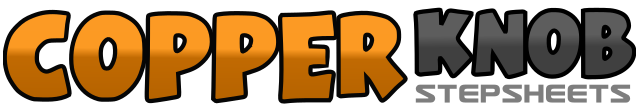 .......Count:32Wall:2Level:Beginner - Contra.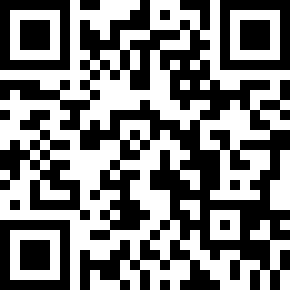 Choreographer:Séverine Fillion (FR) - October 2023Séverine Fillion (FR) - October 2023Séverine Fillion (FR) - October 2023Séverine Fillion (FR) - October 2023Séverine Fillion (FR) - October 2023.Music:Beer Baby Banjo - Nice HorseBeer Baby Banjo - Nice HorseBeer Baby Banjo - Nice HorseBeer Baby Banjo - Nice HorseBeer Baby Banjo - Nice Horse........1&2Triple step right – left – right to right side3-4Rock back on left, recover on right5&6Triple step left – right – left to left side7-8Rock back on right, recover on left1&2Triple step fwd right – left – right 1/2 turning left 6:003-4Rock back on left, recover on right5&6Triple step fwd left – right – left 1/2 turning right 12:007-8Rock back on right, recover on left1-2Right step fwd, Clap3&4Left step fwd, Clap Clap5&6Triple step right – left – right fwd (in contra, the 2 lines cross here)7&8Triple step left – right – left fwd&STEP FWD, RIGHT HEEL TWIST1-21/4 turn left stepping right to right, Touch left next to right3-41/4 turn left stepping left fwd, Touch right next to left 6:005&6&Right heel fwd, recover on right next to left, left heel fwd, recover on left next to right7Step right ball fwd&8Twist right heel outside, recover right heel inside